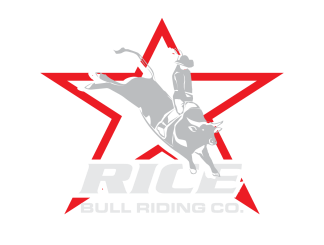 USINES NAE:  __________________________________________________CONTACT NAME: _____________________________PHONE: ____________ CONTACT EMAIL: _________________________________________________ADDRESS: ________________________________________________________CITY: ______________________________STATE: _______ZIP: ____________Please attach a business card or your completed ad for program book.**SPONSORSHIP/ADVERTISING OPTIONS:Event Sponsorship_____ Event sponsor - $2500.00		     ___ Kids sponsor - $500_____ Bull Riding Trophy sponsor - $1000 	     ___ Chute Sponsor - $500_____ Barrel Racing Trophy sponsor - $1000_____ Clown sponsor -$500                               ___ Bullfighter sponsor-$500Advertisement (supplied by you and returned)____ Banner sponsors - $250	  	               ___ Display booth - $150Banners you need provided by us: Quantity______ X $60 = Total_________**DEADLINE: Most of these packages are only available to one business so timing is of the essence to reserve your sponsorship package. We need print ready artwork for the Event Program book and banners if we are supplying by June 15th   if you have any questions, please call Christina Rice at 763-389-1399 or email christina@ricebullridingcompany.com or dave@ricebullridingcompany.comPlease return form with check to.		                    Rice Bull Riding CompanyWe also accept credit cards (phone only)13037 314th Ave NWPrinceton, MN 55371	Artwork/Logos email todave@ricebullridingcompany.com